Infoblatt fürSteinmauer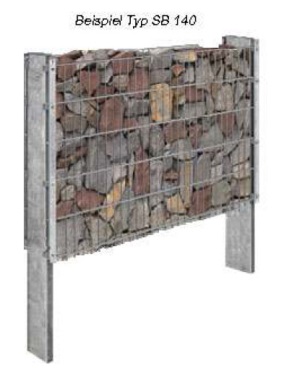 Maßangaben ca. mmBreite: ca. 2550 mmHöhe: ca. 600 – 2430 mmTiefe (Innenmaß): ca. 120 mmPfahl 120/40/3 mmDoppelstabmatte Typ 8/6/8Profilrohrpfähle für Steinmauer,mit beidseitiger Profilschiene, U-Scheiben,Inbusschrauben und montierten Metall-Auflageböcken,Alu-Kappe flach, ohne ÜberstandAb einer Zaunhöhe von 2030 mm empfehlen wir in der Mitte einen weiteren Pfosten zu montieren.Die Statik ist jeweils bauseits zu prüfen und zu errechnen.für Mauerhöhein mm ca.Länge der Pfählein mm ca.Maßin mm ca.Anzahl empfohleneDistanzhalter600800100012001400160018302030223024301200140016001800200024002600280030003200120/40/3120/40/3120/40/3120/40/3120/40/3120/40/3120/40/3120/40/3120/40/3120/40/366699998 + Zwischenpfosten10+ Zwischenpfosten10 + Zwischenpfosten